§84.  Fair dates1.  Assigned fair dates.  The commissioner shall set the dates for which an agricultural fair license is effective in accordance with rules adopted pursuant to section 82, subsection 5.  No later than May 15th of the calendar year preceding the first year of each 3-year license period, the commissioner shall announce the assignment of fair dates and issuance of licenses.[PL 2005, c. 563, §3 (NEW).]2.  Requests for changes in dates.  A licensee may petition the commissioner for a change in the fair dates assigned under this section.  The petition must be received a minimum of 90 days prior to the licensee's first assigned fair date for that year.  Upon receipt of the petition, the commissioner shall reconsider the dates assigned, following the same procedure by which the dates were originally assigned, and shall make a determination within 30 calendar days.[PL 2005, c. 563, §3 (NEW).]3.  Cancellation or reduction in fair days.  A licensee shall notify the commissioner of a cancellation or any proposed decrease in the number of days of a fair. This notification must be made a minimum of 60 days prior to the first fair day assigned to the licensee for a given year.[PL 2005, c. 563, §3 (NEW).]SECTION HISTORYPL 2005, c. 563, §3 (NEW). The State of Maine claims a copyright in its codified statutes. If you intend to republish this material, we require that you include the following disclaimer in your publication:All copyrights and other rights to statutory text are reserved by the State of Maine. The text included in this publication reflects changes made through the First Regular and First Special Session of the 131st Maine Legislature and is current through November 1, 2023
                    . The text is subject to change without notice. It is a version that has not been officially certified by the Secretary of State. Refer to the Maine Revised Statutes Annotated and supplements for certified text.
                The Office of the Revisor of Statutes also requests that you send us one copy of any statutory publication you may produce. Our goal is not to restrict publishing activity, but to keep track of who is publishing what, to identify any needless duplication and to preserve the State's copyright rights.PLEASE NOTE: The Revisor's Office cannot perform research for or provide legal advice or interpretation of Maine law to the public. If you need legal assistance, please contact a qualified attorney.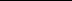 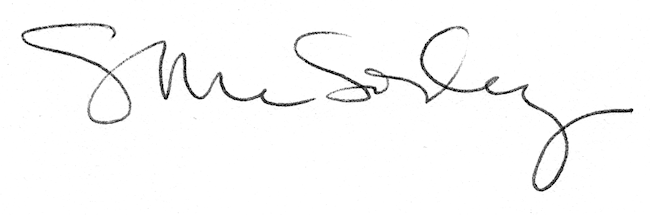 